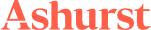 Trainee LawyerAshurst, RiyadhRecruitmentAbout AshurstAshurst is a leading progressive global law firm with a rich history spanning more than 200 years. We are proud of our history and are future-focused, having expanded into new technologies through our NewLaw division, Ashurst Advance, and our consulting arm. Our in-depth understanding of our clients and commitment to providing excellent standards of service have seen us become a trusted adviser to local and global corporates, financial institutions and governments in all areas of commercial law. To find out more please visit  www.ashurst.com.Job overviewWe are seeking a highly motivated and detail-oriented Trainee Lawyer to join our dynamic legal team in Riyadh. This role offers a unique opportunity for a recent law graduate or junior lawyer to gain hands-on experience in various areas of law, including corporate, commercial, litigation, and regulatory practices. The successful candidate will work closely with senior lawyers, gaining valuable insights and practical skills in a professional and supportive environment. You will also have the opportunity to work collaboratively with teams and colleagues in the UAE, London and other international offices within the firm. Key responsibilitiesLegal Research and Analysis: Conduct thorough legal research and provide analysis on various legal issues and cases.Document Preparation: Assist in drafting, reviewing, and proofreading legal documents, contracts, agreements, and correspondence.Case Management: Support senior lawyers in managing case files, preparing case summaries, and organizing documents for court proceedings.Client Interaction: Assist in client meetings, prepare meeting notes, and follow up on client queries under the supervision of senior lawyers.Court Attendance: Accompany senior lawyers to court hearings, trials, and other legal proceedings, observing and assisting as needed.Administrative Support: Perform administrative tasks such as filing, maintaining legal databases, and managing schedules and deadlines.Professional Development: Participate in training sessions, workshops, and continuing legal education to stay updated on legal trends and developments.Essential skills and experienceAnalytical Skills: Strong ability to analyse legal issues and present findings in a clear and concise manner.Communication Skills: Excellent verbal and written communication skills, with the ability to articulate complex legal concepts effectively.Attention to Detail: High level of accuracy and attention to detail in legal drafting and research.Time Management: Ability to manage multiple tasks and meet tight deadlines in a fast-paced environment.Team Player: Collaborative mindset with the ability to work effectively in a team-oriented environment.Ethical Standards: Demonstrated commitment to professional ethics and integrity.QualificationsEducation: Bachelor’s degree in Law (LLB) or equivalent. A Master’s degree (LLM) is a plus.Experience: Recent law graduates or candidates with up to 1 year of legal experience.Language Skills: Proficiency in Arabic and English, both written and spoken.Technical Skills: Proficiency in Microsoft Office Suite (Word, Excel, PowerPoint) and legal research tools.Background checksIn order to comply with regulatory and client requirements, Ashurst will undertake appropriate vetting of staff. When applicants accept a job offer, Ashurst, alongside a specialist provider, will undertake professional verification and background checks. These checks are only undertaken with consent, and in accordance with our legal and regulatory obligations.